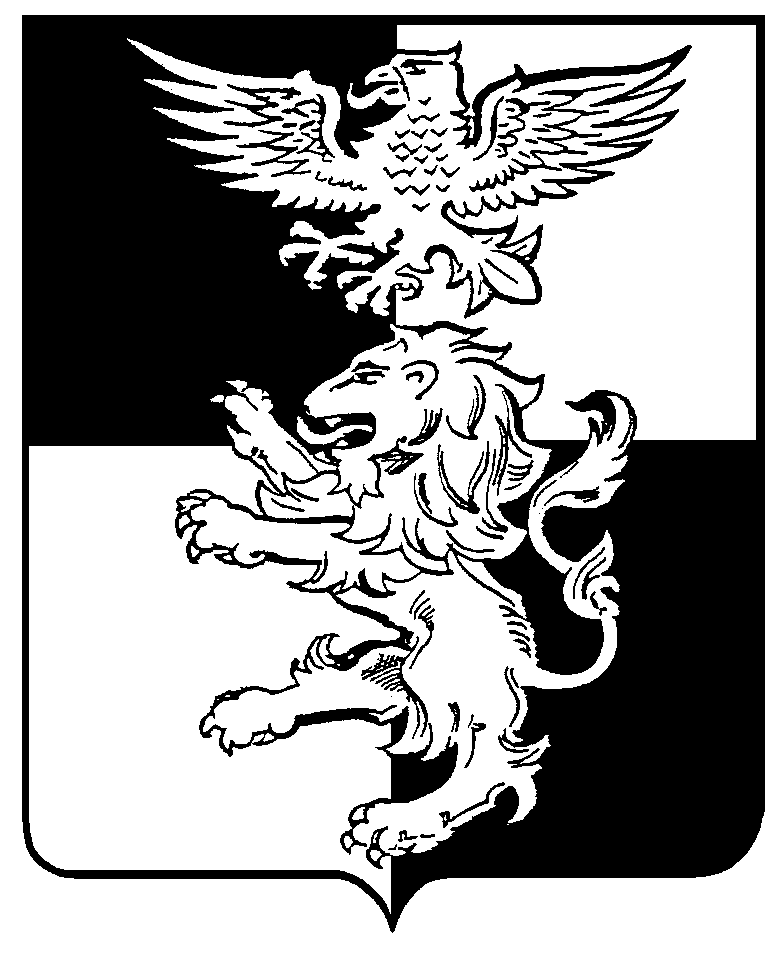 Муниципальный район «Белгородский район» Белгородской области ЗЕМСКОЕ СОБРАНИЕ КОМСОМОЛЬСКОГО СЕЛЬСКОГО ПОСЕЛЕНИЯ пятьдесят четвертое заседание земского собрания четвертого созыварешение «27» декабря 2022 г.			                     				№ 229О внесении изменений в решение земского собрания Комсомольского сельского поселения от 22 октября 2021 г. № 176 «О передаче 
к осуществлению части полномочий Комсомольского сельского поселения 
по благоустройству территории поселения»Руководствуясь частью 4 статьи 15 Федерального закона от 6 октября 2003 г.  № 131-ФЗ «Об общих принципах организации местного самоуправления  в Российской Федерации», Уставом Комсомольского сельского поселения муниципального района «Белгородский район» Белгородской области, а также в целях реализации мероприятий по благоустройству дворовых и придворовых территорий многоквартирных домов и приоритетного проекта «Формирование современной городской среды»,земское собрание Комсомольского сельского поселения решило:1.  Внести в решение земского собрания Комсомольского сельского поселения от 22 октября 2021 г. № 176 «О передаче к осуществлению части полномочий Комсомольского сельского поселения по благоустройству территории поселения» (далее – решение) следующие изменения:1.1. Пункт 1. решения изложить в новой редакции:«1. Администрации Комсомольского сельского поселения передать администрации Белгородского района осуществление части полномочий Комсомольского сельского поселения муниципального района «Белгородский район» Белгородской области по благоустройству территории сельского поселения на период с 01.01.2022 года до 31.12.2022 года.».1.2. Методику расчета межбюджетных трансфертов, предоставляемых 
из бюджета Комсомольского сельского поселения на осуществление части полномочий поселения по благоустройству территории поселения, изложить 
в новой редакции (прилагается).2. Администрации Комсомольского сельского поселения обеспечить приведение соглашения, заключенного с администрацией Белгородского района соглашения об осуществлении части полномочий поселения по благоустройству территории поселения в соответствии с пунктом 1 настоящего решения.3. Обнародовать настоящее решение и разместить 
на официальном сайте органов местного самоуправления Комсомольского сельского поселения муниципального района «Белгородский район» Белгородской области.4. Контроль за исполнением настоящего решения возложить на постоянную комиссию по бюджету, финансовой и налоговой политике земского собрания Комсомольского сельского поселения четвертого созыва         (Горбанева Н.А.).Глава Комсомольского сельского поселения								В.Н. ПоваровУТВЕРЖДЕНАрешением земского собранияКомсомольского сельского поселенияот «27» декабря 2022 года № 229Методикарасчета межбюджетных трансфертов, предоставляемых из бюджета Комсомольского сельского поселения бюджету муниципального района «Белгородский район» Белгородской области на осуществление части полномочий поселения по благоустройству территории поселенияРасчет межбюджетных трансфертов на осуществление части полномочий поселения Белгородского района по благоустройству территории поселения осуществляется на основании:- утвержденной в установленном порядке проектно-сметной документации, имеющей положительное заключение государственной экспертизы проектной документации и положительное заключение о достоверности определения сметной стоимости объекта капитального строительства;- субсидии из бюджета Белгородской области с учетом потребности 
в мероприятиях по благоустройству дворовых и придворовых территорий многоквартирных домов, расположенных на территории поселения;- соглашения о предоставлении субсидии из бюджета Белгородской области бюджету поселения в целях софинансирования мероприятий по благоустройству дворовых и придворовых территорий многоквартирных домов на соответствующий год.Размер межбюджетных трансфертов, предоставляемых из бюджета Комсомольского сельского поселения бюджету муниципального района «Белгородский район» Белгородской области на осуществление части полномочий поселения по благоустройству территории поселения№ п/пНаименование поселениеРазмер межбюджетных трансфертов, тыс. руб. № п/пНаименование поселение2022 год1Комсомольское сельское поселение1 113,5